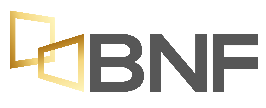 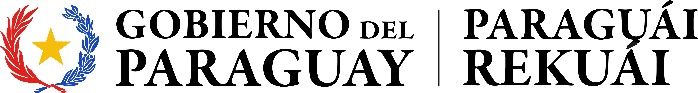 BANCO NACIONAL DE FOMENTONivel de Cumplimiento de Mínimo de Información Disponible - Transparencia Activa Ley 5282/14.(*) Las informaciones en el marco de la Ley 5282/2014, correspondiente al mes de diciembre se encuentra actualizada en la página web del Banco Nacional de Fomento; la publicación oficial del nivel de cumplimiento esté sujeto a la aprobación del órgano competente. (Secretaria Nacional de Anticorrupción).MesNivel de Cumplimiento (%)Enlace de la SFPEnero100%Sistema de Gestión de Transparencia (senac.gov.py)Febrero100%Sistema de Gestión de Transparencia (senac.gov.py)Marzo100%Sistema de Gestión de Transparencia (senac.gov.py)Abril94%Sistema de Gestión de Transparencia (senac.gov.py)Mayo100%Sistema de Gestión de Transparencia (senac.gov.py)Junio100%Sistema de Gestión de Transparencia (senac.gov.py)Julio100%Sistema de Gestión de Transparencia (senac.gov.py)Agosto100%Sistema de Gestión de Transparencia (senac.gov.py)Setiembre100%Sistema de Gestión de Transparencia (senac.gov.py)Octubre100%Sistema de Gestión de Transparencia (senac.gov.py)Noviembre100%Sistema de Gestión de Transparencia (senac.gov.py)Diciembre(*)https://www.bnf.gov.py/acceso-a-la-informacion-publica-ley-n-5282-